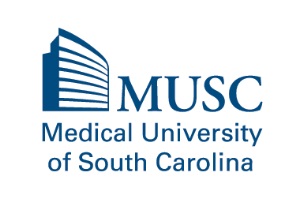 CBT-I Workshop, Medical University of South CarolinaFriday, April 12, 2019| 8:30 AM – 5:00 PM8:00 A.M.		Sign-In and Continental Breakfast 8:30 A.M.		Introduction Dr. Taylor8:45 A.M.		Basics of SleepDr. Brim9:15 A.M.		AssessmentDr. Taylor10:15 A.M.		Behavioral Model of InsomniaDr. Morin10:45 A.M.		Morning Break11:00 A.M.		Sleep Restriction & Stimulus ControlDr. Dolan12:00 P.M.		Lunch Break1:00 P.M.		Sleep Diary PracticeDr. Dolan1:15 P.M.		RelaxationDr. Peterson2:00 P.M.		Cognitive RestructuringDr. Morin3:00 P.M.		Sleep HygieneDr. Taylor3:15 P.M.		Problem SolvingDr. Peterson3:30 P.M.		Afternoon Break3:45 P.M.		Relapse PreventionDr. Brim4:00 P.M.		Efficacy of CBT-ITBD4:00 P.M.		Questions/PanelEveryone4:15 P.M.		Closing Remarks, sign-out and adjourn			Dr. Taylor